WOJEWÓDZKI ZWIĄZEK PSZCZELARZY W ŁODZI 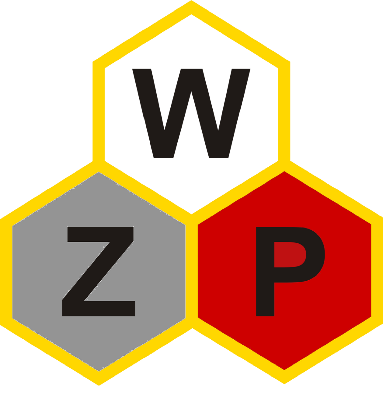       telefon/fax: 042 6789274      e-mail: biuro@wzp-lodz.nazwa.plNIP: 725-12-33-567, REG: 471290510Łódź, 28.09.2023 r, LISTA RANKINGOWA DOTYCZĄCA OGŁOSZENIA O PRZETARGUna  dostarczenie ciasta z ziołami dla pszczół  ze środków pozyskanych z budżetu Województwa Łódzkiego w ramach umowy na realizację zadania publicznego  „CHROŃMY PSZCZOŁY JAKO CZYNNIK ROZWOJU PRZYRODY”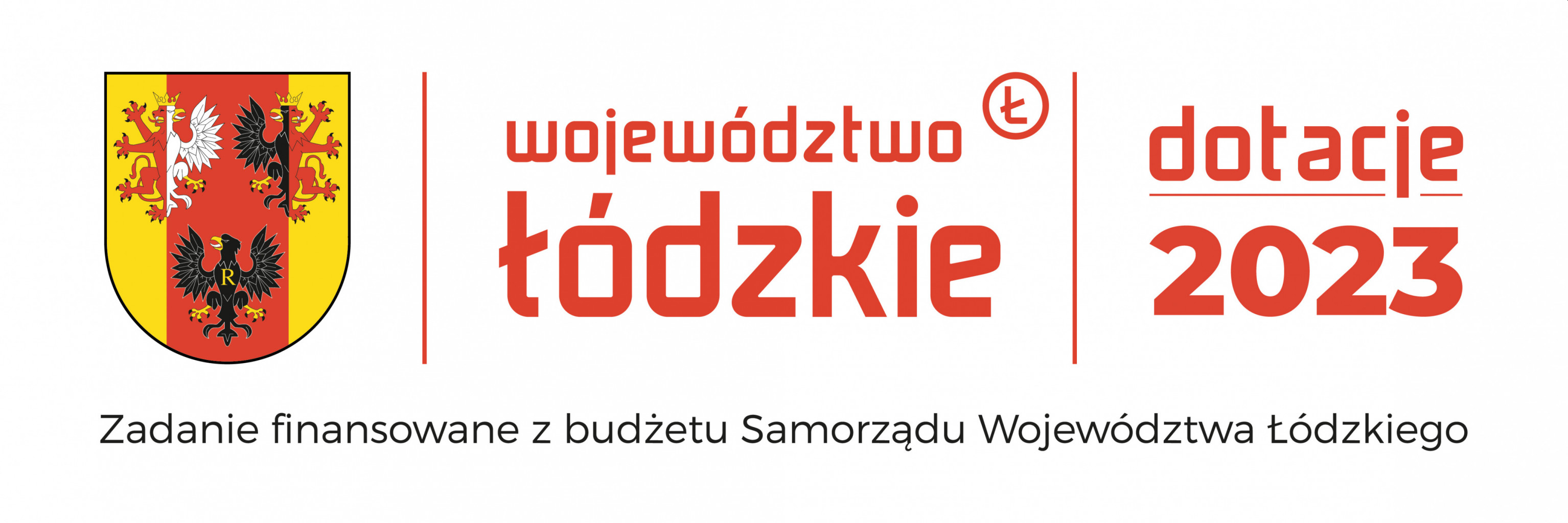 LPWYKONAWCACENA BRUTTOMIEJSCE W ZESTAWIENIU1 PRZEDSIEBIORSTWO PRODUKCYJNO – HANDLOWO – USŁUGOWE „ORION” JAROSŁAW KasprzykUl. MAŁA 12, 42-100 KŁOBUCK 5,89 zł brutto za 1 kg 1